Кризис 3 лет у ребёнка: как вести себя родителям в «царстве упрямства и капризов»?   Только родители успели порадоваться, что малыш научился достаточно хорошо разговаривать, уверенно ходит и бегает своими ножками, понимает слово «нельзя» — как он меняется до неузнаваемости и становится настоящим бесёнком. Капризничает, не слушается, кривляется, нарушает запреты, вызывающе себя ведёт и даже огрызается! Те, кто знаком с психологией, в курсе, что именно так проявляется возрастной кризис 3 лет, и избежать его не удаётся никому.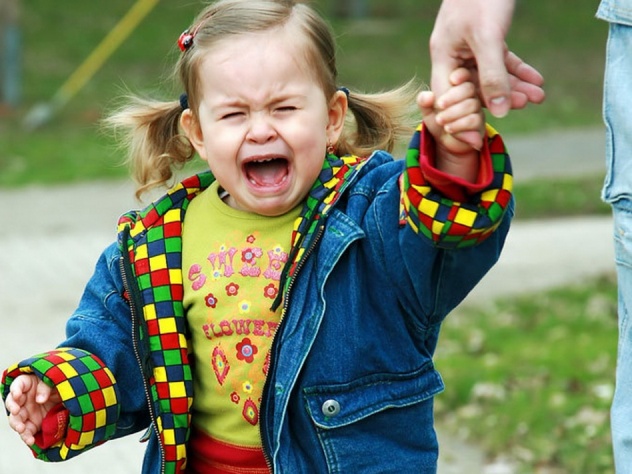    Однако кризис 3 лет у каждого ребёнка протекает по-разному. Кто-то делает существование домашних невыносимым — бесконечные истерики, неуправляемая агрессия, постоянные протесты, полное обесценивание прежних правил приводят к серьёзным проблемам. У других проявления не столь яркие: единичные случаи строптивости, резкая смена настроения, небольшие капризы. Заметно, что кризис наступил, но он вполне контролируемый. Есть и такие детки, у которых всё проходит сглаженно и практически незаметно.Причин интенсивности и яркости проявления кризиса 3 лет.Авторитарный стиль воспитанияЕсли в семье установлены чрезмерно жёсткие нормы, требуется безусловное подчинение, подавляются воля и самостоятельность, это выливается в длительные истерики.ГиперопекаЧрезмерная родительская забота, как и авторитарный стиль воспитания, подавляет волю и самостоятельность. Ребёнка даже в 3 года считают несмышлёным, нежизнеспособным и совершенно беспомощным. Не дают ему и шагу ступить без разрешения взрослого. Неудивительно, что малыш будет доказывать обратное, что существенно осложнит проблемный период.СоциумСитуация часто осложняется из-за авторитарного стиля воспитания или элементарной грубости воспитательницы в детском саду. Плохое влияние на ребёнка может оказать компания ребят, с которыми он играет во дворе или в садике. Конфликты с другими людьми заставляют его ещё более рьяно отстаивать свою независимость.Внутрисемейные отношенияКризис усугубляется, если внутри семьи напряжённая атмосфера. Во-первых, если родители часто ругаются или находятся в состоянии развода. Вторая психотравмирующая ситуация — их постоянная занятость на работе, заниматься ребёнком некогда. Проблемы могут начаться после рождения второго малыша. Возникает детская ревность, которая оборачивается неконтролируемыми вспышками гнева. Во всех этих случаях наблюдается дефицит внимания.Что делать?   Самая главная рекомендация — уважать самостоятельность ребёнка. Позволять ему выполнять самому какие-то элементарные действия. При этом должны работать и запреты, которые нарушать категорически нельзя (совать что-либо в розетку, включать утюг, брать деньги, кусаться). К 3 годам у него уже должны быть посильные домашние обязанности. Он может убирать за собой игрушки, вытирать пыль, накрывать на стол. Да, его участие замедлит процесс, но поверьте: оно того стоит. Это позволит ему чувствовать себя самостоятельным и нужным. А значит, автоматически отпадёт необходимость доказывать свою взрослость и независимость.Дополнительные рекомендации:Сохранять спокойствие. Быть терпеливыми.В момент капризов переключать внимание на что-то другое, интересное: посмотреть любимый мультик, погулять, угостить конфетой. Использовать игровые приёмы.Иногда предоставлять право выбора в незначительных бытовых ситуациях: какой мультфильм посмотреть, какую сказку почитать, какой сок выпить.Ругать и наказывать за какое-то конкретное действие, сделанное здесь и сейчас.Анализировать произошедшее. Проговаривать с малышом, что он сделал не так и почему это плохо.Придерживаться единого стиля воспитания. Если мама не разрешает есть шоколад перед обедом, а папа балует дочку и позволяет ей это сделать, негативизм будет проявлять себя максимально ярко.Собственным примером показывать правильное поведение. Дети в 3 года склонны к слепому копированию. Вы ничего не добьётесь, если сами будете делать то, что им запрещаете.Проводите как можно больше времени вместе.«10 нельзя»: памятка для родителейНельзя настаивать на сиюминутном выполнении требования (просьбы). Лучше дать малышу остыть и спустя какое-то время повторить попытку.Нельзя поддаваться на манипулирование. Не удовлетворять любую прихоть ребёнка только потому, что он закатывает истерики — просто не обращать на них внимания.Нельзя вешать «ярлыки»: жадина, зануда, вредина.Нельзя физически наказывать.Нельзя кричать.Нельзя навязывать свою помощь.Нельзя сравнивать ребёнка с другими детьми.Нельзя приказывать.Нельзя вступать в споры и пререкания.Нельзя использовать в беседе сложные термины и категории, которые не понятны ребёнку. Например, взывать к совести или чести.   Возрастной кризис 3 лет — обязательный этап в развитии и формировании полноценной личности. Его нельзя избежать или вылечить, как какую-то болезнь. Но сгладить и минимизировать негативные последствия родители в состоянии. Для этого придётся набраться терпения и разобраться в детской психологии.Материал подобрала Леонтьева Елена Юрьевна, педагог психолог